上海安吉智行有限公司安吉汽车物流有限公司（以下称为：安吉物流）成立于2000年8月，是上汽集团所属专业从事汽车物流业务的全资子公司，为国内外主要汽车主机厂和零部件厂家提供物流服务。目前，安吉物流已经发展成为国内最大、国际领先的第三方汽车物流供应商，2015年实现销售收入171亿元，位列国内汽车物流行业第1位。安吉物流主要在上海大众汽车各生产厂区从事汽车零部件物流，包括收货、验货、理货、仓储、装卸、配送、改包装、空箱管理、单据信息流转等操作。安吉物流的服务包含：整车物流整体解决方案设计、仓储网络规划、订单服务、多式联运、干线运输、区域配送、仓储服务、增值服务、订单全程可视化、为大众汽车提供透明化的物流信息。实习岗位：主要是仓储，运料，叉车等物流相关专业薪资待遇：底薪2450元+绩效加班+餐补，综合工资4000-5000元左右。管住，班车接送上下班。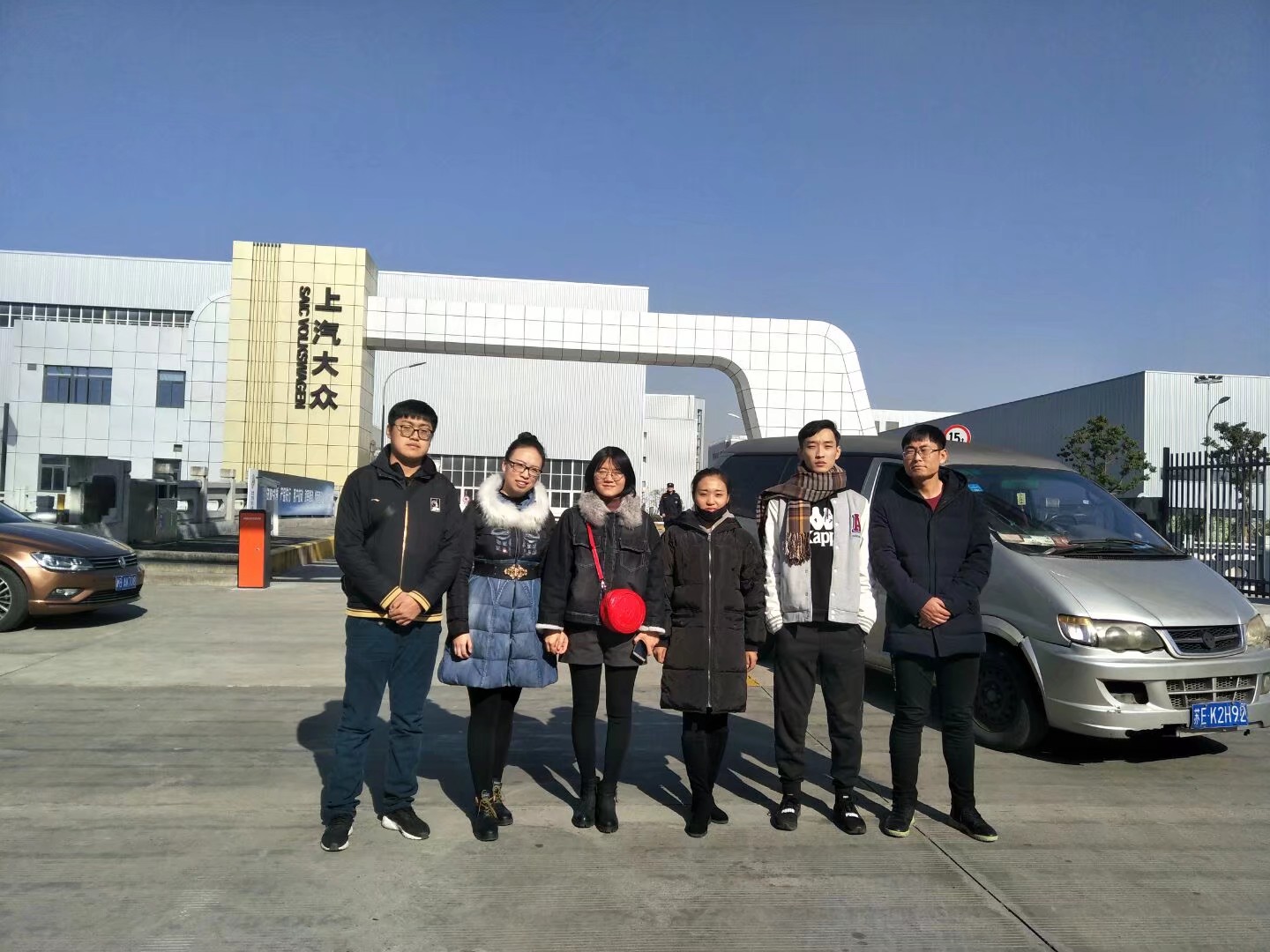 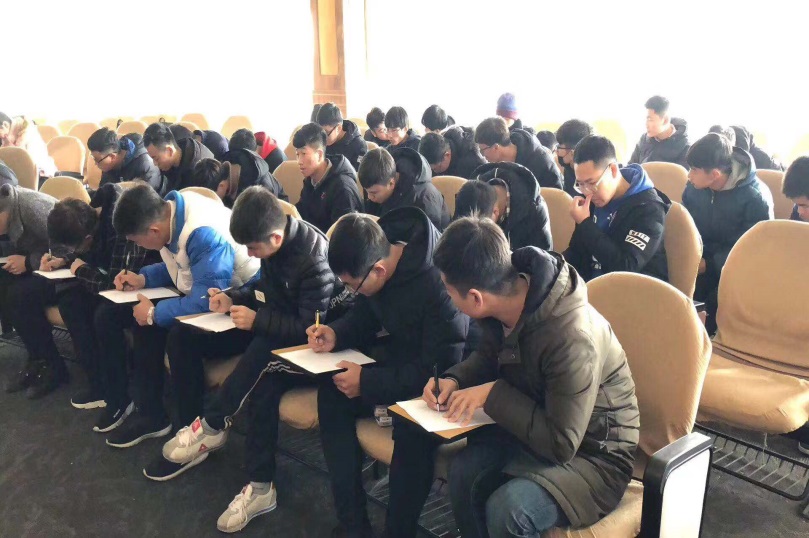 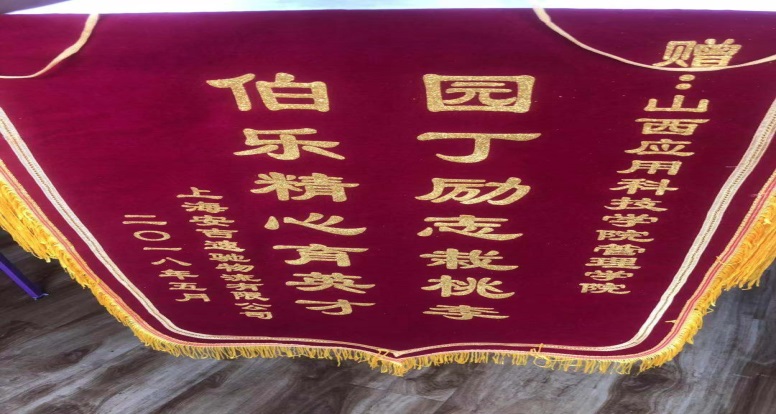 